Arts and Cultural Fund Application Form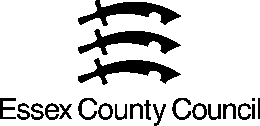 Arts and Cultural FundPlease read the Guidance Notes before completing this application form.Please ensure you checked the eligibility of your project via email to culture@essex.gov.uk before applying.Section One:If applying as an organisation please complete below Section One.If applying as an individual artist please go to and complete Section Two.Your Details - Organisation:Name of organisation: Please give the full title avoiding acronymsContact name and position:Contact address: This will be used for all correspondence and should include the full postcodeType of organisation, please tick the relevant box.1If you are a branch related to a larger organisation, please tell us which one:Operational Management: You should include details of the skills and experience of the main people involved in the programme/project as well as other partners and their involvement. 250 words maximum.How long has the organisation been in existence?How many staff do you employ?If your organisation specifically represents a particular group or groups of people, please tell us which:Have you received financial support from Essex local authorities (County, District, Borough, Town or Parish) in the last two years?If yes, give brief detailsPlease give a brief overview of your organisation and the work it delivers - 250 words maximum.Please state your organisations strategic aims - 250 words maximum.Please give an example of any particular recent organisational highlights - 250 words maximum.Section Two: Your Details – Artist/Individual:Contact Name:Contact address: This will be used for all correspondence and should include the full postcodePlease give a brief overview of your practice and the work you deliver.Maximum 250 words.Please give an example of any recent highlights of your work which may support your application - Maximum 250 words.Section Three:2.1	How much funding are you requesting?Summary of your project:Please summarise the specific activities / programmes of work that this grant will allow your organisation to deliver. (Maximum 1500 words).Safety issues:What are the safety issues relating to your project? If you intend to work with children or vulnerable adults, how will they be kept safe? Please tick those boxes where you have the following in place.Please state any anticipated Outputs and Outcomes from your proposed programme of work. 250 words maximum.Please state the expected audience and participation numbers from your proposed programme of work. 250 words maximum.Please state the geographic reach for your proposed programme of work. 250 words maximum.Explain how you will evaluate your programme/project and what measures will be used to determine its planned outcomes and success? 250 words maximum.Have you spoken to someone within Essex County Council or your local District or Borough Council about your application? If yes, please state their name(s) and job title(s)Section Four:Please demonstrate how you intend to meet Essex County Council’s Everyone’s Essex: The Plan for Essex 2021-2025:It is not expected that you will be able to contribute to all key priorities. However, we would expect you to be able to demonstrate activities for at least one. Further information on Essex’s Plan can be found at: https://www.essex.gov.uk/plans-and-strategies250 words maximum for each priority.Strong, Inclusive & Sustainable EconomyGood jobs / Levelling Up the Economy / Infrastructure / Future Growth and Investment / Green GrowthHigh Quality Environment:Net Zero / Transport and Built Environment / Minimise Waste / Levelling Up the Environment / Green CommunitiesHealth, Wellbeing, & Independence For All AgesLevelling Up Health / Healthy Lifestyles / Promoting Independence / Place-based Working / CarersA Good Place For Children & Families to GrowEducation Outcomes / Levelling Up Outcomes for Families / Family Resilience and Stability / Safety / Outcomes for Vulnerable ChildrenSection Five - Equality and DiversityECC are committed to positively advancing equality, fostering good relations between different groups and tackling discrimination.When submitting applications organisations and projects are asked to demonstrate how they will help advance the following Public Sector Equality Duty (Equality Act 2010) aims:Eliminating discrimination, harassment and victimisation, i.e. projects that aim to tackle prejudice and stigmaAdvancing equality of opportunity, i.e. projects that aim to give relevant groups or communities the opportunity to participate in activities that tackle disadvantageFostering good relations, i.e. projects that bring relevant groups and communities together to share commonalities and promote community cohesion and inclusionThe relevant groups and communities under the Equality Act 2010 are:AgeDisabilityGender reassignmentPregnancy and maternityRace – this includes ethnic or national origins, colour or nationalitySexSexual orientationReligion or belief – this includes lack of beliefMarriage and civil partnershipFor further information on the Public Sector Equality Duty please use the following link: http://www.equalityhumanrights.com/advice-and-guidance/public-sector-equality-duty/Please state how your programme of work will consider the above. 250 words maximum.Section Six: Project financePlease provide a programme/project budget:Please provide a project budget, detailing the specific programmes of work that our funding will support in Essex.This should be on one separate sheet of paper. Please detail:project income (earned, local authority/other public funding, private)in-kind supportexpenditure (overheads, marketing, capital, artist fees, salaries)any other items*Organisations Only* Supporting InformationThe requested supporting information is an important aspect of your application. Please do not submit your application until all the supporting information is available.Please supply the following either via email / dropbox / wetransferConstitution and/or Articles of AssociationA business plan including education/outreach and marketing policiesManagement and Staffing structuresEqual Opportunities policyEquality and Diversity policyChild Protection and Vulnerable Adults policy and procedures where appropriate e.g., Disclosure and Barring ChecksHealth and Safety policyCopy of current £5 million Public Liability insurance certificate. We will not award funding to organisations which do not have satisfactory insurance in place.An organisational budget/cash flow for the current yearDetails of activities for which funding is sought in the context of the organisation’s wider activity for the yearThe previous years’ Annual Report and management/audited accounts.*Organisations who do not have these may still apply but funding will be approved only if the organisation is not considered to represent a significant risk*Section Seven: DeclarationI confirm that the organisation named on this application has given me the authority to complete this application on its behalf. I also confirm that, to the best of my knowledge, the information in this application is true and correct.Name:Job Title:Date:Section Eight: Application ChecklistIf you have any queries or need more help about any aspect of the application process, please contact culture@essex.gov.ukApplications can be accepted via email only. Please email your application and any relevant supporting information to: culture@essex.gov.ukOnce submitted you will receive emailed confirmation and a reference number. You must ensure you have received a reference number for your submission from us to ensure it has been received successfully.We are happy to receive supporting information from organisations via dropbox or wetransfer. Before submitting your application, please check that you have done the following:Have checked the edibility of your project?Have you answered all the relevant questions on the form?Do you have all the required supporting documents?Have you kept a copy of the application form for your own records?You have received confirmation and a reference number from usFreedom of Information and Data Protection:ECC Cultural Development will only use your data for the purposes it was provided. All information supplied will be held by the service and will remain secure and confidential. Your details will not be passed on to any third parties or used for marketing purposes and will be processed in accordance with the Data Protection Act 2018. For more details, please refer to Essex County Councils privacy notice www.essex.gov.uk/privcay-communityEssex County Council handles information in accordance with the Freedom of Information Act 2000 and the Data Protection Act 2018 and is the data controller for the purposes of the Data Protection Act 2018. any personal data contained in your application and attachments shall be processed and only be used for the purpose in connection with your application for a Large Cultural Grant.We will not give information about you to anyone outside Essex County Council unless the law allows us to. We may give information about you to other organisations:To check the accuracy of information you give to us To prevent or detect crimeTo protect public fundsFor use in research or statisticsECC are committed to keeping your information secure and confidential and to sharing your information only as described above. Information which identifies you will only be available to those with a need to know in order to provide services to you.Data will be kept for up to six months after the closing date, after which it will be destroyed. However, if you application is successful data could be kept up to a maximum of seven years.Accessibility:The information in this form can be translated and/or made available in alternative formats, on request.TelephoneEmail:Website:Social Media Channels (Facebook/Twitter/Instagram/LinkedinRegistered charityCharity number:CompanyCompany number:Community Group/SocietyConstituted Community Group/SocietyConstituted Community Group/SocietyConstituted Community Group/SocietyOther (please specify)Other (please specify)Other (please specify)AccreditationAccreditationAccreditation(e.g: Arts Council England Accreditation, Visitor Attraction Quality AssuranceScheme, Arts Mark, Museums Essex)If applicable, please provide accreditation details:Years:Months:Full and part time employees: (represented as a full timeequivalent)Casual staff:Volunteers:TelephoneEmail:Website:Social Media Channels (Facebook/Twitter/Instagram/LinkedinPublic Liability InsuranceRisk AssessmentChildren and Vulnerable Adults protection policy and proceduresDisclosure & Barring Service (replacement for CRBs) checks for anyone working with children andvulnerable adultsEquality and Diversity policy and proceduresTemporary Event NoticePremises LicenceRoad Closure application